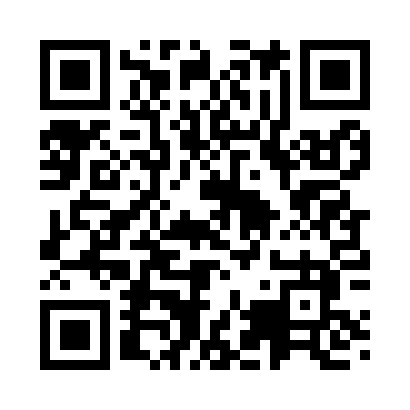 Prayer times for Diamond Corner, Minnesota, USAMon 1 Jul 2024 - Wed 31 Jul 2024High Latitude Method: Angle Based RulePrayer Calculation Method: Islamic Society of North AmericaAsar Calculation Method: ShafiPrayer times provided by https://www.salahtimes.comDateDayFajrSunriseDhuhrAsrMaghribIsha1Mon3:555:461:285:359:1111:012Tue3:565:461:295:359:1111:013Wed3:575:471:295:359:1011:004Thu3:585:481:295:359:1011:005Fri3:595:481:295:359:1010:596Sat4:005:491:295:359:0910:587Sun4:015:501:295:359:0910:578Mon4:025:501:305:359:0910:579Tue4:035:511:305:359:0810:5610Wed4:045:521:305:359:0810:5511Thu4:065:531:305:359:0710:5412Fri4:075:541:305:359:0610:5313Sat4:085:541:305:359:0610:5214Sun4:105:551:305:359:0510:5115Mon4:115:561:315:359:0410:4916Tue4:125:571:315:359:0410:4817Wed4:145:581:315:359:0310:4718Thu4:155:591:315:349:0210:4619Fri4:176:001:315:349:0110:4420Sat4:186:011:315:349:0010:4321Sun4:206:021:315:348:5910:4122Mon4:216:031:315:348:5910:4023Tue4:236:041:315:338:5810:3824Wed4:246:051:315:338:5710:3725Thu4:266:061:315:338:5610:3526Fri4:276:071:315:328:5410:3427Sat4:296:081:315:328:5310:3228Sun4:306:091:315:328:5210:3129Mon4:326:101:315:318:5110:2930Tue4:346:111:315:318:5010:2731Wed4:356:121:315:308:4910:25